 بطاقة التقرير الشهري لتوفير المياه وخدمات الصرف الصحي والنظافة في نظام المعلومات المتعلق بالصحة-استعراض عام للأسئلة (اعتبارا من 3    يوتيو الثاني 2019) ما بعد-حالة الطوارئوضعية حالة الطوارئ O حالة طوارئ 		O ما بعد-حالة الطوارئ ديمغرافيةالسكان اللاجئين (استخدم أرقام المفوضية السامية، في حال عدم تعبئتهم تلقائياً)(حقل إلزامي)____________عدد العائلات اللاجئة (استخدم أرقام المفوضية السامية، في حال عدم تعبئتهم تلقائياً)(حقل إلزامي)____________عدد سكان البلد المضيف المستفيدين من مصادر المياه ذاتها مثل اللاجئين___________هل يستخدم المخيم / الموقع مجموعة من المضخات اليدوية والحنفيات؟لا                                    نعم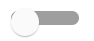 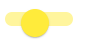 عدد السكان الذين يستخدمون الحنفيات للتزويد بالمياه___________عدد السكان الذين يستفيدون من المضخات اليدوية___________إمدادات المياهعدد الينابيع المفتوحة/الآبار المفتوحة العاملة في الخدمة (الغير محسنة والغير متصلة بشبكة أنابيب)____________الحجم التراكمي الناتج عن الينابيع المفتوحة/الآبار المفتوحة العاملة في الخدمة (الغير محسنة والغير متصلة بشبكة أنابيب)على نحو يومي [م3]___________عدد المضخات اليدوية الوظيفية___________الحجم التراكمي المنتج من المضخات اليدوية يومياً [م3]___________الحجم التراكمي المنتج من نقل المياه بالشاحنات يومياً [م3]___________معالجة المياه المنقول بالشاحناتO معالج بالكلور 		O غير معالج بالكلورعدد الآبار الوظيفية (المضخات الآلية)___________الحجم التراكمي المنتج من الآبار (المضخات الآلية يومياً)[م3]___________معالجة الآبار O معالج بالكلور 		O غير معالج بالكلورعدد مصادر المياه السطحية الوظيفية (بحيرة، نهر)____________الحجم التراكمي المنتج من المياه السطحية الوظيفية يومياً [م3]___________معالجة المياه السطحيةO معالج بالكلور 		O غير معالج بالكلورعدد الينابيع العاملة في الخدمة (الموصولة بشبكة أنابيب)____________الحجم التراكمي المنتج من الينابيع (الموصولة بشبكة أنابيب على نحو يومي [م3])___________معالجة الينابيعO معالج بالكلور 		O غير معالج بالكلورعدد مصادر مياه سطحية أخرى عاملة في الخدمة____________الحجم التراكمي المنتج من مصادر مياه سطحية أخرى [م3] ___________معالجة مصادر مياه أخرىO معالج بالكلور 		O غير معالج بالكلورإجمالي عدد الصنابير الصالحة للاستخدام (الأسر ، الخزانات والصنابير العامة، ..)____________متوسط عدد لترات المياه الصالحة للشرب المنتجة للفرد الواحد في اليوم الواحد__________محسوب تلقائياً__________عدد الأشخاص لكل صنبور مياه صالحة للاستخدام__________محسوب تلقائياً__________عدد الأشخاص لكل مضخة يدوية/بئر/ينابيع صالحة للاستخدام__________محسوب تلقائياً__________جودة المياهإجمالي عدد الاختبارات التي قاست 0-0.1 مغ/ل FRC والتعكر >5NTU____________إجمالي عدد الاختبارات التي قاست 0.2-2.0 مغ/ل FRC والتعكر >5NTU____________إجمالي عدد الاختبارات التي قاست التعكر>5NTU____________إجمالي عدد اختبارات FC المشيرة إلى 0 CFU/100مل____________إجمالي عدد اختبارات FC المشيرة إلى قيمة أعظم من 0 CFU/100مل____________النسبة المئوية لاختبارات جودة المياه في مواقع المياه المعالجة بالكلور مع FRC في المدى 0.2 -2مغ/ل والتعكر <5__________محسوب تلقائياً__________النسبة المئوية لاختبارات جودة المياه في مواقع المياه المعالجة بالكلور مع 0 CFU/100 مل__________محسوب تلقائياً__________الصرف الصحي والنظافة الصحيةمجموع عدد المراحيض المشتركة____________هل المراحيض المشتركة مفصولة بحسب نوع الجنس؟(لا)(نعم)مجموع عدد المراحيض المنزلية____________العدد الإجمالي لكل حمام/مرافق استحمام في المأوى____________العدد الإجمالي للمشجعين على النظافة____________عدد الأفراد للحمام/المرحاض الواحد__________محسوب تلقائياً__________اﻟﻨﺴﺒﺔ اﻟﻤﺌﻮﻳﺔ ﻟﻸﺳﺮة التي يتوفر لديها ﻤﺮﺣﺎض اﻟﻤﻨﺰﻟﻲ أو اﻷﺳﺮ التي تشترك باﻟﻤﺮﺣﺎض__________محسوب تلقائياً__________عدد الأفراد لكل حمام/مرافق استحمام في المأوى__________محسوب تلقائياً__________عدد الأفراد لكل مشجّع على النظافة__________محسوب تلقائياً__________